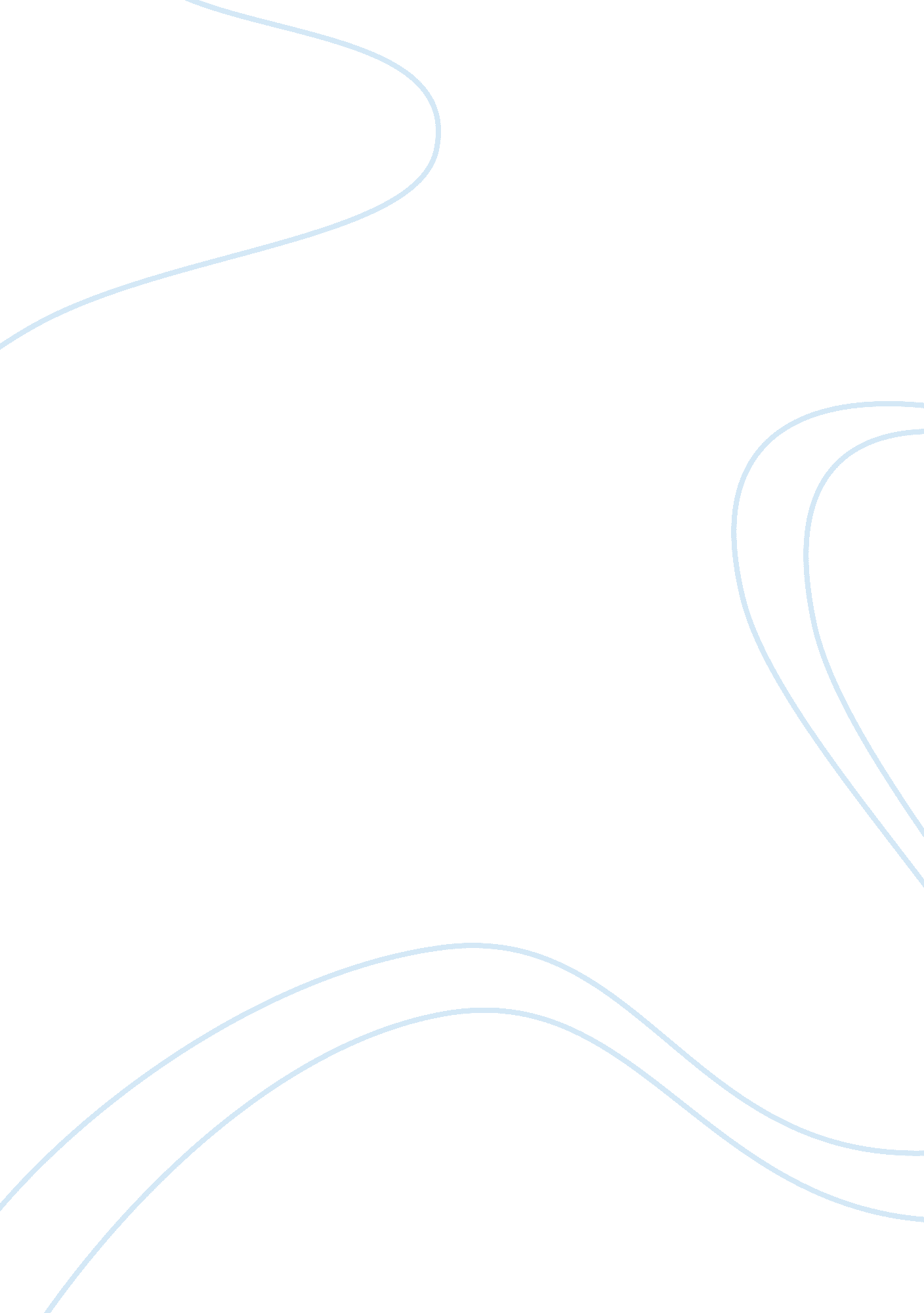 Good deeds creative writings examplesProfession, Student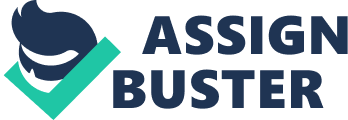 During the last three months, I have been engaged in several community service projects related to developmental psychology, especially child psychology. As a volunteer, I worked with many children and adults dealing with a wide range of issues: learning disabilities, anxiety, depression, behavioral problems, trauma, and abuse. Through my experiences, I have learned to apply the material learned in the psychology classroom to real life situations. I performed the following four good deeds in the past three months: volunteered as a tutor to provide after-school tutoring and homework assistance for a child diagnosed with Attention deficit-hyperactivity disorder (ADHD), volunteered to provide weekend care for a 93-year-old dementia patient, volunteered at a hospital to spend time with child victims of torture and trauma, and volunteered at a day care center for children with special needs 
I love children and I have always wanted to work with children. Thus, majority of my good deed activities are related to working with children. My first good deed was after-school tutoring for a middle school student diagnosed with ADHD. Most children with learning disabilities struggle with school work. Thus, I decided to be an after-school tutor because I wanted to provide support to such children. My second good deed was providing weekend care for my neighbor Holly’s grandmother. Holly’s grandmother has dementia and Holly provides live-in care for her. But during the past few months, Holly had to travel outside the city for work, so I volunteered to stay with her grandmother on the weekends. Mostly, I prepared meals, provided medication, and engaged her grandma in conversations. My third good deed was spending time at a hospital to teach art to child survivors of torture and trauma. I worked with children who were hospitalized due to severe mental, physical, and psychological abuse. I decided to volunteer for this program because I wanted to make a difference in the life of these precious children. I also really liked the idea of utilizing art as a tool to help children overcome their pain. The fourth good deed I did was volunteering at a day care center for children with special needs. At the day care, I played with children and engaged them in activities to maximize their learning potential. 
On a personal level, my favorite good deed was working with a middle school student to provide after-school tutoring. I worked with Jasmine, a 9-year-old girl studying in third grade at a public school. Jasmine has been diagnosed with ADHD and takes medicine regularly. ADHD is characterized by a lack of attention, hyperactivity, and impulsive behavior. Because of ADHD, Jasmine was having problems in education and needed extra help after school. While working with her, I observed that she moved a lot, was very talkative, and got distracted easily. For example, whenever I helped her with her reading assignments, she started talking about other girls in her class, made comments on their style, and disrupted the study environment. 
One of Jasmine’s common behaviors was criticizing herself. She also needed one-on-one attention and really needed someone to listen to her problems. She told me how she was diagnosed with ADHD as a child and has to take medicines, does not like school, hates writing, and wishes she could burn her assignment. It was very difficult to work with Jasmine and working with her made me realize that students with ADHD and other learning disabilities face many challenges in education. During a tutoring session, Jasmine wanted me to help her with a paragraph writing assignment. I found it very interesting that she spent so much time on an easy assignment. She had written a rough draft but was not satisfied with it. I asked her to explain the topic to me but she had a hard time explaining what she actually wanted to do with the topic. Then I asked her to write her thoughts on a piece of paper. Jasmine said that she had trouble organizing her thoughts because of ADHD. 
My tutoring experience with Jasmine taught me more about students with learning disabilities. One of the things I learned is that students with learning disabilities are usually slow and need more time. I also learned that children with ADHD are very visual. While working with Jasmine, I observed that she liked using colors because it helped her focus on her work. One of Jasmine’s common behaviors was that she asked for help but did not follow the advice. During one of the sessions, Jasmine refused to listen to me because she wanted to work herself. However, she did not work on the assignment and wasted time making doodles in her notebook. 
Although Jasmine’s education has been limited by her learning disability, she is a very smart girl and can achieve anything if she works hard. But sometimes she needs a push and motivation. I would recommend her to have a long-term mentor to help her develop positive self-esteem, time management, and organizational skills. Through this experience, the most important thing I learned is that students with learning disabilities have average to above average IQ and having a learning disability does not mean that someone has poor intellectual abilities. 
Thus, I am very happy that I got the opportunity to do good deeds for others. One of the most rewarding aspects of my experiences has been the chance to connect with the community, apply the knowledge of psychology outside the classroom, and help make a difference in other’s lives. 